AUCUN DOSSIER NE DOIT ETRE ADRESSE DIRECTEMENT A LA FFHB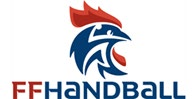 SEULES LES VERSIONS « TAPUSCRITES » SERONT ACCEPTEES7 PAGES MAXIMUM !!!(*) le plus clairement possible, les sigles/abréviation ne sont pas autorisésCLUB PORTEUR (1)AUTRES CLUBSCLUBS "NOUVEAUX" (par rapport à 2022-2023)CLUBS "SORTANTS" (par rapport à 2022-2023), le cas échéantClub sous le n° d’affiliation duquel seront saisies les listes de joueurs et d’officielsNiveau de l’équipe de référence du club : D = Départemental / R = Régional / N = National(*) Préciser la divisionA remplir par le référent désigné.CLUB 7CLUB 8Cadre réservé aux structures fédéralesCadre réservé aux structures fédéralesDate de réception au Comité :Date de réception à la Ligue :Date de réception à la FFHB :N° affiliationNom du clubNiveau (2)1 -N° affiliationNom du clubNiveau (2)2 -3 -4 -5 -6 -N° affiliationNom du clubNiveau (2)7 -8 -N° affiliationNom du clubNiveau (2)National (*)Niveau d’évolution de laconventionRégional(mettre une X dans la casecorrespondante)DépartementalPopulations concernéesMasculins(mettre une X dans la case correspondante)Populations concernéesFéminines(mettre une X dans la case correspondante)Catégorie(s)(Ex : +16, -18,-15)Catégorie(s)(Ex : +16, -18,-15)Catégorie(s)(Ex : +16, -18,-15)Ce dossier est à adresser par courrier électronique uniquement à la ligue selon les dates fixées par la circulaire. La ligue transmettra au comité correspondant..Résultats attendus (critère par critère)Résultats obtenus (critère pas critère)CLUB 1CLUB 1CLUB 1Nom du clubNom du PrésidentDate d'approbationCLUB 2CLUB 2CLUB 2Nom du clubNom du PrésidentDate d'approbationCLUB 3CLUB 3CLUB 3Nom du clubNom du PrésidentDate d'approbationCLUB 4CLUB 4CLUB 4Nom du clubNom du PrésidentDate d'approbationCLUB 5CLUB 5CLUB 5Nom du clubNom du PrésidentDate d'approbationCLUB 6CLUB 6CLUB 6Nom du clubNom du PrésidentDate d'approbationNom du clubNom du PrésidentDate d'approbationNom du clubNom du PrésidentDate d'approbationNom et prénom du référentN° de licenceDate d'approbationAvis du conseil d’administration du comité départemental d’appartenancedes clubs concernésDate :Décision de la Commission Territoriale des Statuts et de la RéglementationDate :